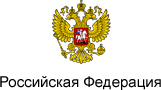 О гражданской обороне РОССИЙСКАЯ ФЕДЕРАЦИЯ

ФЕДЕРАЛЬНЫЙ ЗАКОН

Федеральный закон от 12 февраля 1998 г. № 28-ФЗ О гражданской обороне(с изменениями от 9 октября 2002 г., 19 июня, 22 августа 2004 г., 19 июня 2007 г., 25 ноября 2009 г., 27 июля, 23 декабря 2010 г., 2 июля, 28 декабря 2013 г.)Принят Государственной Думой 26 декабря 1997 годаОдобрен Советом Федерации 28 января 1998 года     Настоящий Федеральный закон определяет задачи, правовые основы их осуществления и полномочия органов государственной власти Российской Федерации, органов исполнительной власти субъектов Российской Федерации, органов местного самоуправления и организаций в области гражданской обороны (преамбула в редакции, введенной в действие с 1 января 2005 года Федеральным законом от 22 августа 2004 года N 122-ФЗ.Глава I. Общие положения (статьи с 1 по 4)Статья 1. Основные понятия     Гражданская оборона - система мероприятий по подготовке к защите и по защите населения, материальных и культурных ценностей на территории Российской Федерации от опасностей, возникающих при ведении военных действий или вследствие этих действий, а также при возникновении чрезвычайных ситуаций природного и техногенного характера;     мероприятия по гражданской обороне - организационные и специальные действия, осуществляемые в области гражданской обороны в соответствии с федеральными законами и иными нормативными правовыми актами Российской Федерации;     территория, отнесенная к группе по гражданской обороне, - территория, на которой расположен город или иной населенный пункт, имеющий важное оборонное и экономическое значение, с находящимися в нем объектами, представляющий высокую степень опасности возникновения чрезвычайных ситуаций в военное и мирное время;     требования в области гражданской обороны - специальные условия (правила) эксплуатации технических систем управления гражданской обороны и объектов гражданской обороны, использования и содержания систем оповещения, средств индивидуальной защиты, другой специальной техники и имущества гражданской обороны, установленные федеральными законами и иными нормативными правовыми актами Российской Федерации;     нештатные формирования по обеспечению выполнения мероприятий по гражданской обороне - формирования, создаваемые организациями из числа своих работников в целях участия в обеспечении выполнения мероприятий по гражданской обороне и проведения не связанных с угрозой жизни и здоровью людей неотложных работ при ликвидации чрезвычайных ситуаций.     (Абзац дополнительно включен с 10 января 2014 года Федеральным законом от 28 декабря 2013 года N 404-ФЗ)     (Статья в редакции, введенной в действие с 4 июля 2007 года Федеральным законом от 19 июня 2007 года N 103-ФЗ.Статья 2. Задачи в области гражданской обороны(наименование статьи дополнено с 1 января 2005 года Федеральным законом от 22 августа 2004 года N 122-ФЗ, в редакции, введенной в действие с 4 июля 2007 года Федеральным законом от 19 июня 2007 года N 103-ФЗ,  - см. предыдущую редакцию)Основными задачами в области гражданской обороны являются:     обучение населения в области гражданской обороны (абзац в редакции, введенной в действие с 4 июля 2007 года Федеральным законом от 19 июня 2007 года N 103-ФЗ;     оповещение населения об опасностях, возникающих при ведении военных действий или вследствие этих действий, а также при возникновении чрезвычайных ситуаций природного и техногенного характера (абзац дополнен с 4 июля 2007 года Федеральным законом от 19 июня 2007 года N 103-ФЗ;      эвакуация населения, материальных и культурных ценностей в безопасные районы;     предоставление населению убежищ и средств индивидуальной защиты;      проведение мероприятий по световой маскировке и другим видам маскировки;     проведение аварийно-спасательных работ в случае возникновения опасностей для населения при ведении военных действий или вследствие этих действий, а также вследствие чрезвычайных ситуаций природного и техногенного характера (абзац дополнен с 1 января 2005 года Федеральным законом от 22 августа 2004 года N 122-ФЗ;     первоочередное обеспечение населения, пострадавшего при ведении военных действий или вследствие этих действий, в том числе медицинское обслуживание, оказание первой помощи, срочное предоставление жилья и принятие других необходимых мер (абзац в редакции, введенной в действие с 8 декабря 2009 года Федеральным законом от 25 ноября 2009 года N 267-ФЗ;     борьба с пожарами, возникшими при ведении военных действий или вследствие этих действий;     обнаружение и обозначение районов, подвергшихся радиоактивному, химическому, биологическому и иному заражению;     санитарная обработка населения, обеззараживание зданий и сооружений, специальная обработка техники и территорий (абзац в редакции, введенной в действие с 4 июля 2007 года Федеральным законом от 19 июня 2007 года N 103-ФЗ;     восстановление и поддержание порядка в районах, пострадавших при ведении военных действий или вследствие этих действий, а также вследствие чрезвычайных ситуаций природного и техногенного характера (абзац дополнен с 1 января 2005 года Федеральным законом от 22 августа 2004 года N 122-ФЗ;     срочное восстановление функционирования необходимых коммунальных служб в военное время;     срочное захоронение трупов в военное время;     разработка и осуществление мер, направленных на сохранение объектов, необходимых для устойчивого функционирования экономики и выживания населения в военное время (абзац в редакции, введенной в действие с 4 июля 2007 года Федеральным законом от 19 июня 2007 года N 103-ФЗ;     обеспечение постоянной готовности сил и средств гражданской обороны.Статья 3. Правовое регулирование в области гражданской обороны     1. Правовое регулирование в области гражданской обороны осуществляется в соответствии с настоящим Федеральным законом, другими федеральными законами и иными нормативными правовыми актами Российской Федерации.     2. Если международным договором Российской Федерации установлены иные правила, чем предусмотренные настоящим Федеральным законом, то применяются правила международного договора.Статья 4. Принципы организации и ведения гражданской обороны     1. Организация и ведение гражданской обороны являются одними из важнейших функций государства, составными частями оборонного строительства, обеспечения безопасности государства.     Абзац утратил силу с 1 января 2005 года - Федеральный закон от 22 августа 2004 года N 122-ФЗ.     2. Подготовка государства к ведению гражданской обороны осуществляется заблаговременно в мирное время с учетом развития вооружения, военной техники и средств защиты населения от опасностей, возникающих при ведении военных действий или вследствие этих действий, а также при возникновении чрезвычайных ситуаций природного и техногенного характера (пункт дополнен с 4 июля 2007 года Федеральным законом от 19 июня 2007 года N 103-ФЗ.     3. Ведение гражданской обороны на территории Российской Федерации или в отдельных ее местностях начинается с момента объявления состояния войны, фактического начала военных действий или введения Президентом Российской Федерации военного положения на территории Российской Федерации или в отдельных ее местностях, а также при возникновении чрезвычайных ситуаций природного и техногенного характера (пункт дополнен с 4 июля 2007 года Федеральным законом от 19 июня 2007 года N 103-ФЗ. Глава II. Полномочия органов государственной власти Российской Федерации в области гражданской обороны (статьи с 5 по 7)Статья 5. Полномочия Президента Российской Федерации     Президент Российской Федерации:     определяет основные направления единой государственной политики в области гражданской обороны (абзац дополнительно включен с 12 октября 2002 года Федеральным законом от 9 октября 2002 года N 123-ФЗ);     утверждает План гражданской обороны и защиты населения Российской Федерации (абзац дополнен с 1 января 2005 года Федеральным законом от 22 августа 2004 года N 122-ФЗ;      вводит в действие План гражданской обороны и защиты населения Российской Федерации на территории Российской Федерации или в отдельных ее местностях в полном объеме или частично (абзац дополнен с 1 января 2005 года Федеральным законом от 22 августа 2004 года N 122-ФЗ;     утверждает структуру, состав спасательных воинских формирований федерального органа исполнительной власти, уполномоченного на решение задач в области гражданской обороны, штатную численность военнослужащих и гражданского персонала указанных воинских формирований и положение о спасательных воинских формированиях федерального органа исполнительной власти, уполномоченного на решение задач в области гражданской обороны (абзац в редакции, введенной в действие с 1 января 2011 года Федеральным законом от 27 июля 2010 года N 223-ФЗ; дополнен с 1 февраля 2011 года Федеральным законом от 23 декабря 2010 года N 377-ФЗ;      осуществляет иные полномочия в области гражданской обороны в соответствии с законодательством Российской Федерации.Статья 6. Полномочия Правительства Российской Федерации     Правительство Российской Федерации:     обеспечивает проведение единой государственной политики в области гражданской обороны;      руководит организацией и ведением гражданской обороны;     издает нормативные правовые акты в области гражданской обороны и организует разработку проектов федеральных законов в области гражданской обороны;     определяет порядок отнесения территорий к группам по гражданской обороне в зависимости от количества проживающего на них населения и наличия организаций, играющих существенную роль в экономике государства или влияющих на безопасность населения, а также организаций - к категориям по гражданской обороне в зависимости от роли в экономике государства или влияния на безопасность населения;      определяет порядок эвакуации населения, материальных и культурных ценностей в безопасные районы (абзац дополнительно включен с 12 октября 2002 года Федеральным законом от 9 октября 2002 года N 123-ФЗ);      определяет порядок обучения населения в области гражданской обороны (абзац дополнительно включен с 12 октября 2002 года Федеральным законом от 9 октября 2002 года N 123-ФЗ, в редакции, введенной в действие с 4 июля 2007 года Федеральным законом от 19 июня 2007 года N 103-ФЗ;      определяет порядок создания убежищ и иных объектов гражданской обороны, а также порядок накопления, хранения и использования в целях гражданской обороны запасов материально-технических, продовольственных, медицинских и иных средств;      осуществляет иные полномочия в области гражданской обороны в соответствии с законодательством Российской Федерации и указами Президента Российской Федерации.Статья 7. Полномочия федеральных органов исполнительной власти в области гражданской обороны     Федеральные органы исполнительной власти в пределах своих полномочий и в порядке, установленном федеральными законами и иными нормативными правовыми актами Российской Федерации:     принимают нормативные акты в области гражданской обороны, доводят их требования до сведения организаций, находящихся в их ведении, и контролируют их выполнение (абзац в редакции, введенной в действие с 1 января 2005 года Федеральным законом от 22 августа 2004 года N 122-ФЗ, в редакции, введенной в действие с 4 июля 2007 года Федеральным законом от 19 июня 2007 года N 103-ФЗ;     разрабатывают и реализуют планы гражданской обороны, согласованные с федеральным органом исполнительной власти, уполномоченным на решение задач в области гражданской обороны, организуют проведение мероприятий по гражданской обороне, включая создание и подготовку необходимых сил и средств;      (Абзац в редакции, введенной в действие с 4 июля 2007 года Федеральным законом от 19 июня 2007 года N 103-ФЗ; в редакции, введенной в действие с 10 января 2014 года Федеральным законом от 28 декабря 2013 года N 404-ФЗ.     осуществляют меры, направленные на сохранение объектов, необходимых для устойчивого функционирования экономики и выживания населения в военное время (абзац в редакции, введенной в действие с 4 июля 2007 года Федеральным законом от 19 июня 2007 года N 103-ФЗ;     создают и поддерживают в состоянии постоянной готовности технические системы управления гражданской обороны и системы оповещения населения в районах размещения потенциально опасных объектов, находящихся в ведении указанных федеральных органов исполнительной власти, об опасностях, возникающих при ведении военных действий или вследствие этих действий, а также об угрозе возникновения или о возникновении чрезвычайных ситуаций природного и техногенного характера; ;     (Абзац в редакции, введенной в действие с 14 июля 2013 года Федеральным законом от 2 июля 2013 года N 158-ФЗ.     создают и содержат в целях гражданской обороны запасы материально-технических, продовольственных, медицинских и иных средств. Глава III. Полномочия органов исполнительной власти субъектов Российской Федерации, органов местного самоуправления, организаций, права и обязанности граждан Российской Федерации в области гражданской обороны (статьи с 8 по 10)Статья 8. Полномочия органов исполнительной власти субъектов Российской Федерации и органов местного самоуправления в области гражданской обороны     1. Органы исполнительной власти субъектов Российской Федерации:     организуют проведение мероприятий по гражданской обороне, разрабатывают и реализовывают планы гражданской обороны и защиты населения;     в пределах своих полномочий создают и поддерживают в состоянии готовности силы и средства гражданской обороны;     (Абзац в редакции, введенной в действие с 10 января 2014 года Федеральным законом от 28 декабря 2013 года N 404-ФЗ.     организуют подготовку и обучение населения в области гражданской обороны (абзац в редакции, введенной в действие с 4 июля 2007 года Федеральным законом от 19 июня 2007 года N 103-ФЗ;      создают и поддерживают в состоянии постоянной готовности к использованию технические системы управления гражданской обороны, системы оповещения населения об опасностях, возникающих при ведении военных действий или вследствие этих действий, а также об угрозе возникновения или о возникновении чрезвычайных ситуаций природного и техногенного характера, защитные сооружения и другие объекты гражданской обороны;      (Абзац в редакции, введенной в действие с 14 июля 2013 года Федеральным законом от 2 июля 2013 года N 158-ФЗ.     планируют мероприятия по подготовке к эвакуации населения, материальных и культурных ценностей в безопасные районы, их размещению, развертыванию лечебных и других учреждений, необходимых для первоочередного обеспечения пострадавшего населения;     планируют мероприятия по поддержанию устойчивого функционирования организаций в военное время;     создают и содержат в целях гражданской обороны запасы материально-технических, продовольственных, медицинских и иных средств;     обеспечивают своевременное оповещение населения, в том числе экстренное оповещение населения, об опасностях, возникающих при ведении военных действий или вследствие этих действий, а также об угрозе возникновения или о возникновении чрезвычайных ситуаций природного и техногенного характера.     (Абзац дополнительно включен с 14 июля 2013 года Федеральным законом от 2 июля 2013 года N 158-ФЗ)     2. Органы местного самоуправления самостоятельно в пределах границ муниципальных образований:     проводят мероприятия по гражданской обороне, разрабатывают и реализовывают планы гражданской обороны и защиты населения;     проводят подготовку и обучение населения в области гражданской обороны (абзац в редакции, введенной в действие с 4 июля 2007 года Федеральным законом от 19 июня 2007 года N 103-ФЗ ;     создают и поддерживают в состоянии постоянной готовности к использованию муниципальные системы оповещения населения об опасностях, возникающих при ведении военных действий или вследствие этих действий, а также об угрозе возникновения или о возникновении чрезвычайных ситуации природного и техногенного характера, защитные сооружения и другие объекты гражданской обороны;     (Абзац в редакции, введенной в действие с 14 июля 2013 года Федеральным законом от 2 июля 2013 года N 158-ФЗ.     проводят мероприятия по подготовке к эвакуации населения, материальных и культурных ценностей в безопасные районы;     проводят первоочередные мероприятия по поддержанию устойчивого функционирования организаций в военное время;     создают и содержат в целях гражданской обороны запасы продовольствия, медицинских средств индивидуальной защиты и иных средств;     обеспечивают своевременное оповещение населения, в том числе экстренное оповещение населения, об опасностях, возникающих при ведении военных действий или вследствие этих действий, а также об угрозе возникновения или о возникновении чрезвычайных ситуаций природного и техногенного характера;     (Абзац дополнительно включен с 14 июля 2013 года Федеральным законом от 2 июля 2013 года N 158-ФЗ)     в пределах своих полномочий создают и поддерживают в состоянии готовности силы и средства гражданской обороны, необходимые для решения вопросов местного значения.     (Абзац дополнительно включен с 10 января 2014 года Федеральным законом от 28 декабря 2013 года N 404-ФЗ)     (Статья в редакции, введенной в действие с 1 января 2005 года Федеральным законом от 22 августа 2004 года N 122-ФЗСтатья 9. Полномочия организаций в области гражданской обороны     1. Организации в пределах своих полномочий и в порядке, установленном федеральными законами и иными нормативными правовыми актами Российской Федерации:     планируют и организуют проведение мероприятий по гражданской обороне;     проводят мероприятия по поддержанию своего устойчивого функционирования в военное время;     осуществляют обучение своих работников в области гражданской обороны (абзац в редакции, введенной в действие с 4 июля 2007 года Федеральным законом от 19 июня 2007 года N 103-ФЗ;      абзац утратил силу с 10 января 2014 года - Федеральный закон от 28 декабря 2013 года N 404-ФЗ;     создают и содержат в целях гражданской обороны запасы материально-технических, продовольственных, медицинских и иных средств.     2. Организации, отнесенные в установленном порядке к категориям по гражданской обороне, создают и поддерживают в состоянии готовности нештатные формирования по обеспечению выполнения мероприятий по гражданской обороне.     Организации, эксплуатирующие опасные производственные объекты I и II классов опасности, особо радиационно опасные и ядерно опасные производства и объекты, гидротехнические сооружения чрезвычайно высокой опасности и гидротехнические сооружения высокой опасности, а также организации, эксплуатирующие опасные производственные объекты III класса опасности, отнесенные в установленном порядке к категориям по гражданской обороне, создают и поддерживают в состоянии готовности нештатные аварийно-спасательные формирования.     Типовой порядок создания нештатных формирований по обеспечению выполнения мероприятий по гражданской обороне определяется федеральным органом исполнительной власти, уполномоченным на решение задач в области гражданской обороны.      (Пункт в редакции, введенной в действие с 10 января 2014 года Федеральным законом от 28 декабря 2013 года N 404-ФЗ.     3. Организации, эксплуатирующие опасные производственные объекты I и II классов опасности, особо радиационно опасные и ядерно опасные производства и объекты, гидротехнические сооружения чрезвычайно высокой опасности и гидротехнические сооружения высокой опасности, создают и поддерживают в состоянии готовности локальные системы оповещения.     (Пункт дополнительно включен с 10 января 2014 года Федеральным законом от 28 декабря 2013 года N 404-ФЗ)Статья 10. Права и обязанности граждан Российской Федерации в области гражданской обороны     Граждане Российской Федерации в соответствии с федеральными законами и иными нормативными правовыми актами Российской Федерации:     проходят обучение в области гражданской обороны (абзац в редакции, введенной в действие с 4 июля 2007 года Федеральным законом от 19 июня 2007 года N 103-ФЗ;     принимают участие в проведении других мероприятий по гражданской обороне;     оказывают содействие органам государственной власти и организациям в решении задач в области гражданской обороны.Глава IV. Руководство гражданской обороной (статьи с 11 по 14)Статья 11. Руководство гражданской обороной     1. Руководство гражданской обороной в Российской Федерации осуществляет Правительство Российской Федерации.     1.1. Государственную политику в области гражданской обороны осуществляет федеральный орган исполнительной власти, уполномоченный Президентом Российской Федерации на решение задач в области гражданской обороны (пункт дополнительно включен с 1 января 2005 года Федеральным законом от 22 августа 2004 года N 122-ФЗ).     2. Руководство гражданской обороной в федеральных органах исполнительной власти и организациях осуществляют их руководители (пункт в редакции, введенной в действие с 1 января 2005 года Федеральным законом от 22 августа 2004 года N 122-ФЗ.     3. Руководство гражданской обороной на территориях субъектов Российской Федерации и муниципальных образований осуществляют соответственно главы органов исполнительной власти субъектов Российской Федерации и руководители органов местного самоуправления (пункт в редакции, введенной в действие с 1 января 2005 года Федеральным законом от 22 августа 2004 года N 122-ФЗ.     4. Руководители федеральных органов исполнительной власти, органов исполнительной власти субъектов Российской Федерации, органов местного самоуправления и организаций несут персональную ответственность за организацию и проведение мероприятий по гражданской обороне и защите населения (пункт в редакции, введенной в действие с 1 января 2005 года Федеральным законом от 22 августа 2004 года N 122-ФЗ, дополнен с 4 июля 2007 года Федеральным законом от 19 июня 2007 года N 103-ФЗ.5. Пункт утратил силу с 1 января 2005 года - Федеральный закон от 22 августа 2004 года N 122-ФЗ.     Статья 12. Органы, осуществляющие управление гражданской обороной     Органами, осуществляющими управление гражданской обороной, являются:     1) федеральный орган исполнительной власти, уполномоченный на решение задач в области гражданской обороны;      2) территориальные органы - региональные центры по делам гражданской обороны, чрезвычайным ситуациям и ликвидации последствий стихийных бедствий и органы, уполномоченные решать задачи гражданской обороны и задачи по предупреждению и ликвидации чрезвычайных ситуаций по субъектам Российской Федерации.     Территориальные органы - региональные центры по делам гражданской обороны, чрезвычайным ситуациям и ликвидации последствий стихийных бедствий и органы, уполномоченные решать задачи гражданской обороны и задачи по предупреждению и ликвидации чрезвычайных ситуаций по субъектам Российской Федерации, комплектуются военнослужащими спасательных воинских формирований федерального органа исполнительной власти, уполномоченного на решение задач в области гражданской обороны, лицами начальствующего состава федеральной противопожарной службы и гражданским персоналом (абзац в редакции, введенной в действие с 1 января 2011 года Федеральным законом от 27 июля 2010 года N 223-ФЗ.     Руководители указанных территориальных органов назначаются в установленном порядке руководителем федерального органа исполнительной власти, уполномоченного на решение задач в области гражданской обороны, из числа военнослужащих спасательных воинских формирований этого федерального органа исполнительной власти, лиц начальствующего состава федеральной противопожарной службы и гражданского персонала, за исключением лиц, назначаемых на должность и освобождаемых от должности Президентом Российской Федерации (абзац в редакции, введенной в действие с 1 января 2011 года Федеральным законом от 27 июля 2010 года N 223-ФЗ;     3) структурные подразделения федеральных органов исполнительной власти, уполномоченные на решение задач в области гражданской обороны;     4) структурные подразделения (работники) организаций, уполномоченные на решение задач в области гражданской обороны, создаваемые (назначаемые) в порядке, установленном Правительством Российской Федерации.     (Статья в редакции, введенной в действие с 1 января 2005 года Федеральным законом от 22 августа 2004 года N 122-ФЗСтатья 13. Федеральный орган исполнительной власти, уполномоченный на решение задач в области гражданской обороны     В целях реализации государственной политики в области гражданской обороны федеральный орган исполнительной власти, уполномоченный на решение задач в области гражданской обороны, осуществляет соответствующее нормативное регулирование, а также специальные, разрешительные, надзорные и контрольные функции в области гражданской обороны (статья в редакции, введенной в действие с 1 января 2005 года Федеральным законом от 22 августа 2004 года N 122-ФЗ.Статья 14. Службы гражданской обороны (утратила силу с 01.01.2005)(статья утратила силу с 1 января 2005 года - Федеральный закон от 22 августа 2004 года N 122-ФЗ. - См. предыдущую редакцию)     Глава V. Силы гражданской обороны (статьи с 15 по 17)Статья 15. Силы гражданской обороны     1. Силы гражданской обороны - спасательные воинские формирования федерального органа исполнительной власти, уполномоченного на решение задач в области гражданской обороны, подразделения Государственной противопожарной службы, аварийно-спасательные формирования и спасательные службы, нештатные формирования по обеспечению выполнения мероприятий по гражданской обороне, а также создаваемые на военное время в целях решения задач в области гражданской обороны специальные формирования.     (Пункт в редакции, введенной в действие с 1 января 2011 года Федеральным законом от 27 июля 2010 года N 223-ФЗ; в редакции, введенной в действие с 10 января 2014 года Федеральным законом от 28 декабря 2013 года N 404-ФЗ.     2. Вооруженные Силы Российской Федерации, другие войска и воинские формирования выполняют задачи в области гражданской обороны в соответствии с законодательством Российской Федерации.      Для решения задач в области гражданской обороны воинские части и подразделения Вооруженных Сил Российской Федерации, других войск и воинских формирований привлекаются в порядке, определенном Президентом Российской Федерации.      3. Аварийно-спасательные службы и аварийно-спасательные формирования привлекаются для решения задач в области гражданской обороны в соответствии с законодательством Российской Федерации.      4. Нештатные аварийно-спасательные формирования привлекаются для ликвидации чрезвычайных ситуаций в соответствии с установленным порядком действий при возникновении и развитии чрезвычайных ситуаций, а также для решения задач в области гражданской обороны в соответствии с планами гражданской обороны и защиты населения по решению должностного лица, осуществляющего руководство гражданской обороной на соответствующей территории.     (Пункт дополнительно включен с 10 января 2014 года Федеральным законом от 28 декабря 2013 года N 404-ФЗ)        5. Нештатные формирования по обеспечению выполнения мероприятий по гражданской обороне привлекаются для решения задач в области гражданской обороны в соответствии с планами гражданской обороны и защиты населения по решению должностного лица, осуществляющего руководство гражданской обороной на соответствующей территории.     (Пункт дополнительно включен с 10 января 2014 года Федеральным законом от 28 декабря 2013 года N 404-ФЗ)Статья 16. Основы деятельности спасательных воинских формирований федерального органа исполнительной власти, уполномоченного на решение задач в области гражданской обороны     1. На вооружении спасательных воинских формирований федерального органа исполнительной власти, уполномоченного на решение задач в области гражданской обороны, находится специальная техника, а также боевое ручное стрелковое и холодное оружие.     2. Военнослужащим спасательных воинских формирований федерального органа исполнительной власти, уполномоченного на решение задач в области гражданской обороны, выдаются удостоверения личности установленного образца, подтверждающие их статус, и международные отличительные знаки гражданской обороны.     3. Военнослужащие спасательных воинских формирований федерального органа исполнительной власти, уполномоченного на решение задач в области гражданской обороны, могут проходить службу на воинских должностях или не на воинских должностях в указанном федеральном органе исполнительной власти, его территориальных органах и организациях.      4. Деятельность спасательных воинских формирований федерального органа исполнительной власти, уполномоченного на решение задач в области гражданской обороны, комплектование их военнослужащими и гражданским персоналом (федеральными государственными гражданскими служащими и работниками), социальная защита военнослужащих и членов их семей, а также финансирование деятельности указанных воинских формирований осуществляется в соответствии с законодательством Российской Федерации (пункт дополнен с 1 февраля 2011 года Федеральным законом от 23 декабря 2010 года N 377-ФЗ.      5. Деятельность спасательных воинских формирований федерального органа исполнительной власти, уполномоченного на решение задач в области гражданской обороны, осуществляется с момента объявления состояния войны, фактического начала военных действий или введения Президентом Российской Федерации военного положения на территории Российской Федерации или в отдельных ее местностях, а также в мирное время при стихийных бедствиях, эпидемиях, эпизоотиях, крупных авариях, катастрофах, ставящих под угрозу здоровье населения и требующих проведения аварийно-спасательных и других неотложных работ.      (Статья в редакции, введенной в действие с 1 января 2011 года Федеральным законом от 27 июля 2010 года N 223-ФЗ.Статья 17. Гражданские организации гражданской обороны (утратила силу с 01.01.2005)(статья утратила силу с 1 января 2005 года -  Федеральный закон от 22 августа 2004 года N 122-ФЗ. - См. предыдущую редакцию)Глава VI. Заключительные положения (статьи с 18 по 20)Статья 18. Финансирование мероприятий по гражданской обороне и защите населения     1. Обеспечение мероприятий по гражданской обороне и защите населения, осуществляемых федеральными органами исполнительной власти, в том числе содержание спасательных воинских формирований федерального органа исполнительной власти, уполномоченного на решение задач в области гражданской обороны, является расходным обязательством Российской Федерации (пункт в редакции, введенной в действие с 1 января 2011 года Федеральным законом от 27 июля 2010 года N 223-ФЗ.     2. Обеспечение мероприятий регионального уровня по гражданской обороне, защите населения и территорий субъектов Российской Федерации является расходным обязательством субъекта Российской Федерации.     3. Обеспечение мероприятий местного уровня по гражданской обороне, защите населения и территорий муниципального округа является расходным обязательством муниципального образования.     4. Обеспечение мероприятий по гражданской обороне, проводимых организациями, осуществляется за счет средств организаций (пункт дополнительно включен с 4 июля 2007 года Федеральным законом от 19 июня 2007 года N 103-ФЗ).     (Статья в редакции, введенной в действие с 1 января 2005 года Федеральным законом от 22 августа 2004 года N 122-ФЗ)Статья 19. Ответственность за нарушение законодательства Российской Федерации в области гражданской обороны     Неисполнение должностными лицами и гражданами Российской Федерации обязанностей в области гражданской обороны влечет ответственность в соответствии с законодательством Российской Федерации.Статья 20. Вступление в силу настоящего Федерального закона     1. Настоящий Федеральный закон вступает в силу со дня его официального опубликования.     2. Иные нормативные правовые акты Российской Федерации подлежат приведению в соответствие с настоящим Федеральным законом.ПрезидентРоссийской ФедерацииБ.ЕльцинМосква, Кремль12 февраля 1998 годаN 28-ФЗ 